Dear sport friends, the Club OKI Fantomi Sarajevo, Bosnia and Herzegovina, invites your club/team to participate inXXII International Tournament in Sitting Volleyball for MenSarajevo Open 2023Date:	May 26th – May 28th, 2023Place:	 Sarajevo – Sports Hall ‘’Ramiz Salčin’’ MojmiloFood and accommodation in the period from May 26th – May 28th, 2023 in the Hotel ''ILIDŽA'' are GRATISEntry fee: € 1000.-Entry fee must be remitted before the beginning of the tournament.Please mail your Registration form, containing your team's personal info, toName: 		Hana DelićAddress: 		Semira Fraste 11,City: 		71000 SarajevoTel: 		+387 33 450 450Fax: 		+387 33 450 450Mobile: 		+387 62 104 069E-Mail: 		oki.fantomi@gmail.comWebsite:    www.fantomi.baDeadline for submitting the Registration form is April 15th, 2023.Best regards,Registration RulesXXII  International Tournament in Sitting Volleyball for MenSarajevo Open 2023May 26th  – May 28th  2023 in  SarajevoPlease respect and adhere to the following rules:If up to April 15th 2023 the Registration form has not been received, tournament participation and accommodation will not be guaranteed.Entry fees received will not be refunded.Upon receipt of the Registration form and the entry fee you will be sent detailed information about the tournament schedule.We are entitled to make competition groups of the registered teams.All participating teams will receive a receipt for the entry fee paid.A recent team photograph must be attached to the Registration Form.Please send your Registration Form, duly filled in no later than April 15th 2023 to:
Name:	Hana DelićAddress:	Semira Frašte br.11City: 	71000 SarajevoTel: 	+387 33 450 450Fax: 	+387 33 450 450Mobile: 	+387 62 104 069E-Mail: 	oki.fantomi@gmail.comWebsite:	www.fantomi.baNote:Maximum number of the participating team members is 15. In case your team will consist of more than 15 members, the Organiser will not cover food and accommodation costs for these additional members of your delegation. These costs are to be covered by participating teams, as well as all accommodation costs in case of longer staying in our city.In case of earlier arrival and later departure of participating teams, costs of food and accommodation, transport and any training matches will be covered by participating teams. These costs are 50,00 Euros per person/day.  Sarajevo, October 11th  2022REGISTRATION FORMAccommodation in the hotel “Ilidža” (near the Sport Hall)Costs: all costs for food and accommodation in period from Friday, May 26th  (dinner) to Sunday, May 28h  2023 (lunch) will be paid by the Organizer (OKI Fantomi)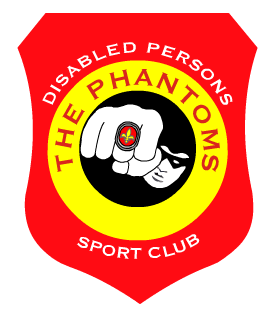 OKI Fantomi
Sitting Volleyball TeamSemira Frašte 11, 71000 SarajevoFax: +387(0)33 450 450Mobile: +387(0)61 789 822oki.fantomi@gmail.com
http://www.fantomi.ba/  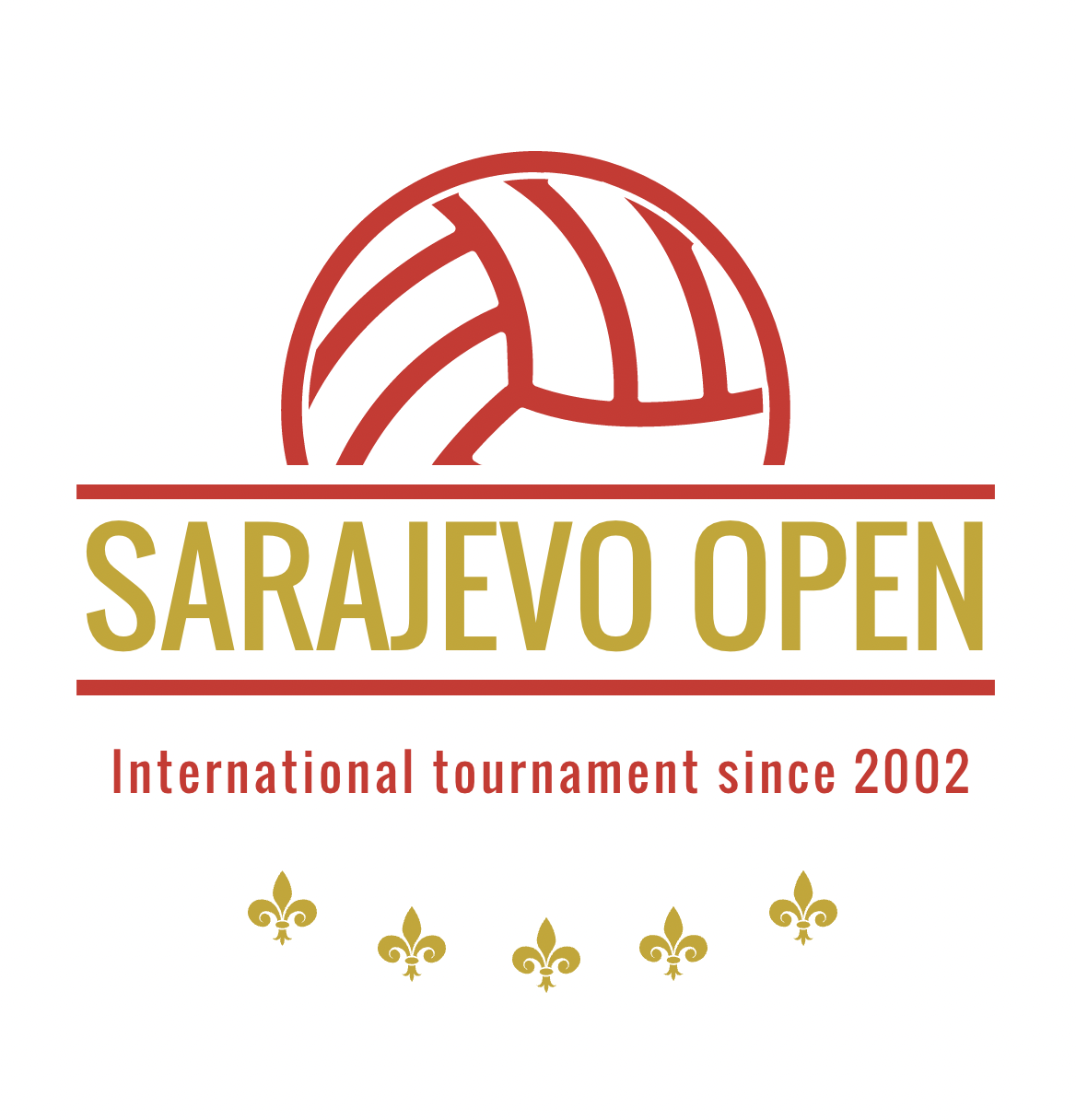 Godinjak Ismet,OKI Fantomi President(Club) Name::____________________________________Address:____________________________________________________________________________________________________________Phone:____________________________________Fax:____________________________________E-Mail:Date of arrival:______________________________________Time of arrival (approx.):______________________________________Date of departure:______________________________________Time of departure:______________________________________Number of persons:_________Wheelchair usersWheelchair usersWheelchair users:________________________________________Remarks: